Интернет акция «Противопожарная безопасность»Вы здесь:ГлавнаяБезопасностьИнтернет акция «Противопожарная безопасность»Безопасность детей, сохранность их жизни и здоровья – самое важное для родителей, учителей и общества в целом.
Всероссийская добровольная интернет-акция «Противопожарная безопасность» посвящена повышению знаний правил противопожарной безопасности.
Регистрацию школьников и воспитанников производят их учителя и воспитатели. Для регистрации на акции ученику необходимо обратиться к своему учителю.
Мероприятие проводится в интернет-формате на Всероссийском образовательном интернет-ресурсе: http://ПротивопожарнаяБезопасность.РФ
К участию в интернет-акции приглашаются учащиеся и воспитанники образовательных организаций, педагогические работники.
Участие в интернет-акции  осуществляется на добровольной основе.
Для участия в мероприятии «Всероссийская добровольная интернет-акция «Противопожарная безопасность» необходимо в срок с 2 апреля по 22 мая 2019г. выполнить в личном кабинете одно из нижеперечисленных действий:
– ознакомиться с серией наглядных плакатов на тему знаний правил пожарной безопасности;
– разместить свой рисунок на тему противопожарной безопасности;
– сделать презентацию;
– написать краткое эссе на тему противопожарной безопасности;
– сочинить стихотворение;
– придумать краткий слоган на тему противопожарной безопасности;
– придумать баннер на тему: «Противопожарная безопасность»;
– предложить дизайн эмблемы или значка для акции.
Для участия достаточно выполнить одно из перечисленных действий.
Всем участникам интернет-акции  предоставляются дипломы участников в электронном виде.
Кроме этого, по итогам интернет-акции   будет определён список лауреатов Всероссийской добровольной интернет-акции  «Противопожарная безопасность».
Участие и все интернет-сервисы Акции предоставляются бесплатно.Желаем всем участникам успехов!Зам.директора по безопасности Фисенко А.Ю.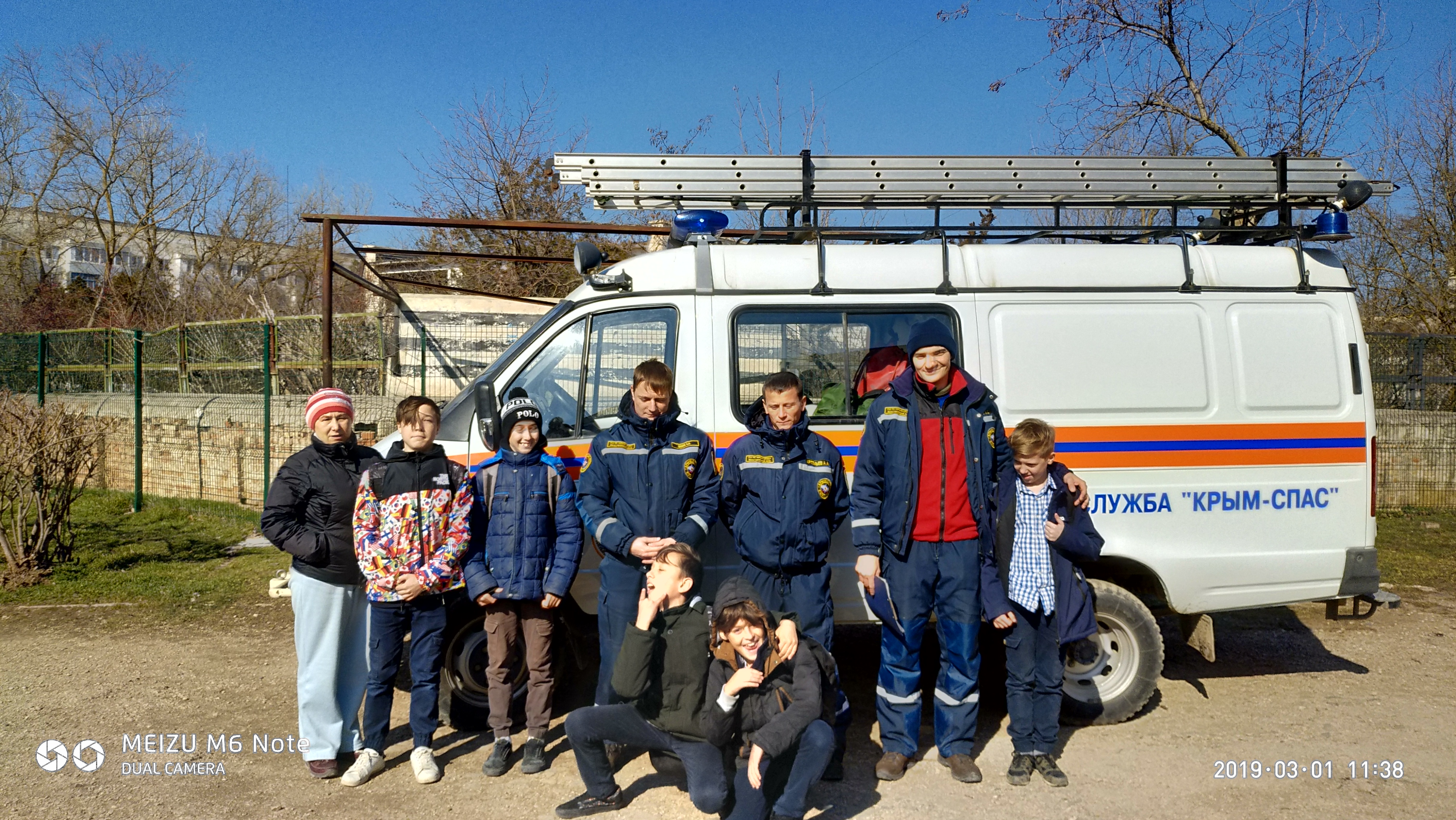 